светильники общего назначения Светодиодные стационарные тм «FERON», серии: ALмодель: AL5038Инструкция по эксплуатации и технический паспортНазначение светильника:Светильник AL5038 торговой марки «FERON» со светодиодными источниками света предназначен для местного освещения и подсветки рабочих поверхностей в жилых и общественных помещениях стационарных зданий, а также для прикроватного освещения. Светильники предназначены для работы в сети переменного тока с номинальным напряжением 230В по ГОСТ 29322-2014. Качество электроэнергии должно соответствовать  ГОСТ Р 32144-2013.Светильники устанавливаются накладным монтажом на плоскую поверхность из нормально воспламеняемого материала.Технические характеристики**Представленные в данном руководстве технические характеристики могут незначительно отличаться в зависимости от партии производства. Производитель имеет право вносить изменения в конструкцию товара без предварительного уведомления (см. на упаковке)Комплектация светильника:светильник в сборе;шнур питания длиной 1.2м, армированный вилкой;шнур соединительный 17см (армирован с двух сторон разъемами для транзитного подключения светильников);жесткий пластиковый соединитель;инструкция по эксплуатации;крепежный комплект;упаковка.Включение светильникаК работе со светильником допускаются лица, имеющие необходимую квалификацию. При необходимости обратитесь к квалифицированному электрику.Все работы по монтажу и подключению светильника осуществляются только при выключенном электропитании.Извлечь светильник из коробки и произвести его внешний осмотр, проверить комплектность.Смонтировать светильник на монтажной поверхности:Установите крепежные скобы на монтажную поверхность и закрепите их саморезами.Для определения расстояния между отверстиями используйте светильник.Установите светильник на монтажные скобы до щелчка.Вставить штепсельный разъём шнура питания в соответствующий разъём на корпусе светильника.Подключить вилку шнура питания в розетку бытовой электросети 230В/50Гц.Транзитное соединение светильников можно осуществить при помощи разъемов на корпусе светильников - «стык в стык». Либо, для гибкого соединения использовать транзитный шнур (входит в комплект поставки).Включить электропитание.Включить светильник при помощи кнопочного выключателя на корпусе.Меры безопасности и правила эксплуатацииСветильник питается сетевым напряжением 230В, которое является опасным. Все работы по монтажу и подключению светильника выполняются при отключенном электропитании.Применение во влажных, запылённых, пожароопасных или взрывоопасных помещениях запрещено.Светильники предназначены для работы только внутри помещений. Не эксплуатировать светильники при температуре окружающей среды, превышающей допустимую рабочую температуру. Не устанавливать вблизи нагревательных приборов, систем отопления и кондиционирования – дополнительный нагрев корпуса светильника может привести к сокращению срока службы.Не устанавливать светильники в ниши, не закрывать светильники колпаками, ограничивающими конвекцию окружающего воздуха.Эксплуатация светильников с неисправным выключателем, повреждённым корпусом, штепсельными разъёмами, питающим шнуром, транзитным шнуром запрещена.Использовать нестандартные разъёмы на питающей или транзитной стороне светильника запрещено.Производить протирку светильника влажной тканью при включенном электропитании запрещено.Эксплуатировать светильники в сетях, не соответствующих требованиям ГОСТ Р 32144-2013 запрещено.Не использовать светильники в цепях со светорегуляторами (диммерами) или выключателями с неоновой или светодиодной подсветкой. Запрещается при транзитном соединении превышать допустимую суммарную мощность подключенных в линию светильников. Радиоактивные или ядовитые вещества в состав светильника не входят.Техническое обслуживание и ремонт.Светильник сконструирован таким образом, что специального технического обслуживание не требует. Рекомендуемый регламент обслуживания:протирка мягкой тканью корпуса, оптического блока, проводится по мере загрязнения.замена питающих и транзитных шнуров производится по мере необходимости, но не реже одного раза в три года.обслуживание светильника производится при отключенном электропитании.Характерные неисправности и способы их устраненияЕсли при помощи произведенных действий не удалось устранить неисправность, то дальнейший ремонт не целесообразен (неисправимый дефект). Обратитесь в место продажи товара.ХранениеСветильники хранятся в картонных коробках в ящиках или на стеллажах в помещениях при температуре окружающей среды от -20°С до +60°С при относительной влажности окружающей среды не превышающей 80% при температуре 25°С. Срок хранения светильника на складе не более двух лет.ТранспортировкаСветильник в упаковке пригоден для транспортировки автомобильным, железнодорожным, морским и авиационным транспортом.УтилизацияСветильник утилизируется в соответствии с правилами утилизации бытовой электронной техники.СертификацияПродукция сертифицирована на соответствие требованиям ТР ТС 004/2011 «О безопасности низковольтного оборудования», ТР ТС 020/2011 «Электромагнитная совместимость технических средств», ТР ЕАЭС 037/2016 «Об ограничении применения опасных веществ в изделиях электротехники и радиоэлектроники». Продукция изготовлена в соответствии с Директивами 2014/35/EU «Низковольтное оборудование», 2014/30/ЕU «Электромагнитная совместимость».Информация об изготовителе и дата производстваСделано в Китае. Изготовитель: «NINGBO YUSING LIGHTING CO., LTD» Китай, No.1199, MINGGUANG RD.JIANGSHAN TOWN, NINGBO, CHINA/Нинбо Юсинг Лайтинг, Ко., № 1199, Минггуан Роуд, Цзяншань Таун, Нинбо, Китай. Филиалы завода-изготовителя: «Ningbo Yusing Electronics Co., LTD» Civil Industrial Zone, Pugen Village, Qiu’ai, Ningbo, China / ООО "Нингбо Юсинг Электроникс Компания", зона Цивил Индастриал, населенный пункт Пуген, Цюай, г. Нингбо, Китай; «Zheijiang MEKA Electric Co., Ltd» No.8 Canghai Road, Lihai Town, Binhai New City, Shaoxing, Zheijiang Province, China/«Чжецзян МЕКА Электрик Ко., Лтд» №8 Цанхай Роад, Лихай Таун, Бинхай Нью Сити, Шаосин, провинция Чжецзян, Китай; "Hangzhou Junction Imp.and Exp. Co.,LTD." Адрес: No.95 Binwen Road,Binjiang District, Hangzhou, China/ООО "Ханчжоу Джанкшин Имп. Энд. Эксп. Компания". Адрес; №95 Бинвин шоссе, район Бинзянь, г. Ханчжоу, Китай. Уполномоченный представитель в РФ/Импортер: ООО «СИЛА СВЕТА» Россия, 117405, г. Москва, ул. Дорожная, д. 48, тел. +7(499)394-69-26.Дата изготовления нанесена на корпус светильника в формате ММ.ГГГГ, где ММ – месяц изготовления, ГГГГ – год изготовления.Гарантийные обязательстваГарантийный срок на товар составляет 2 года (24 месяца) со дня продажи. Гарантия предоставляется на внешний вид светильника и работоспособность светодиодного модуля и электронных компонентов.Гарантийные обязательства осуществляются на месте продажи товара, Поставщик не производит гарантийное обслуживание розничных потребителей в обход непосредственного продавца товара.Началом гарантийного срока считается дата продажи товара, которая устанавливается на основании документов (или копий документов) удостоверяющих факт продажи, либо заполненного гарантийного талона (с указанием даты продажи, наименования изделия, даты окончания гарантии, подписи продавца, печати магазина).В случае отсутствия возможности точного установления даты продажи, гарантийный срок отсчитывается от даты производства товара, которая нанесена на корпус товара в виде надписи, гравировки или стикерованием. Если от даты производства товара, возвращаемого на склад поставщика прошло более двух лет, то гарантийные обязательства НЕ выполняются без наличия заполненных продавцом документов, удостоверяющих факт продажи товара.Гарантийные обязательства не выполняются при наличии механических повреждений товара или нарушения правил эксплуатации, хранения или транспортировки.Срок службы светильника 5 лет.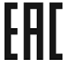 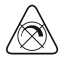 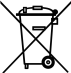 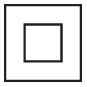 Потребляемая мощность светильника не более4Вт7Вт9Вт16ВтКоэффициент мощности не менее0.50.50.50.5Максимально допустимая мощность цепи соединенных в линию светильников96Вт105Вт99Вт96ВтНоминальное напряжение питания230В/50Гц230В/50Гц230В/50Гц230В/50ГцДиапазон рабочего напряжения165-275В165-275В165-275В165-275ВТип светодиодовSMD2835SMD2835SMD2835SMD2835Количество светодиодов20LED37LED54LED74LEDСветовой поток, лм350 6008001400Цветовая температура (см. на упаковке)4000K, 6500K (см.на упаковке)4000K, 6500K (см.на упаковке)4000K, 6500K (см.на упаковке)4000K, 6500K (см.на упаковке)Степень защиты от пыли и влагиIP20IP20IP20IP20Тип климатического исполненияУХЛ4УХЛ4УХЛ4УХЛ4Класс защиты от поражения электрическим токомIIIIIIIIДиапазон рабочих температур-10...+40°С-10...+40°С-10...+40°С-10...+40°СТемпература хранения-20...+60°С-20...+60°С-20...+60°С-20...+60°СОтносительная влажность не более80% (при 25°С)80% (при 25°С)80% (при 25°С)80% (при 25°С)Коэффициент пульсаций освещенности менее1%1%1%1%Общий индекс цветопередачи Ra не менее70707070Класс энергоэффективности по СТБ 2461-2016А+А+А+А+Материал корпуса Пластик PCПластик PCПластик PCПластик PCМатериал рассеивателяМатовый поликарбонатМатовый поликарбонатМатовый поликарбонатМатовый поликарбонатГабаритные размерыСм. на упаковкеСм. на упаковкеСм. на упаковкеСм. на упаковкеСрок службы светодиодов30000 часов30000 часов30000 часов30000 часовВнешние проявления и дополнительные признаки неисправностиВероятная причинаМетод устраненияПри включении питания светильник не работаетОтсутствует напряжение в питающей сетиПроверьте наличие напряжения питающей сети и, при необходимости, устраните неисправностьПри включении питания светильник не работаетПлохой контактПроверьте контакты в схеме подключения и устраните неисправностьПри включении питания светильник не работаетПоврежден питающий кабельПроверьте целостность цепей и целостность изоляцииВ выключенном состоянии светильник тускло светит или моргаетСветильник подключен к сети питания через выключатель с неоновой или светодиодной подсветкойПодключите светильник через выключатель без подсветки, либо отключите подсветкуВ выключенном состоянии светильник тускло светит или моргаетСветильник подключен к сети через выключатель, который рвет нейтральный проводник, а не фазовыйОбратитесь к квалифицированному электрику, чтобы устранить неисправность электрической проводки